PONIEDZIAŁEK 29.03.2021ZAJĘCIA UTRWALAJĄCE – GR V ZACHĘCAMY WAS DO ĆWICZEŃ FIZYCZNYCH . WIECIE JAK SĄ WAŻNE, BY ZACHOWAĆ ZDROWIE  I DOBRĄ KONDYCJĘ ORGANIZMU. DZIŚ PROPOZYCJA – PT. MUZYCZNA GIMNASTYKA :https://www.youtube.com/watch?v=n7OIPFcyZRUKOCHANE PRZEDSZKOLAKI -ZNAMY WASZE KREATYWNE MOŻLIWOŚCI, DLATEGO PROPONUJEMY OZDOBIENIE JAJECZEK ZE STEROPIANU, KTÓRE DOSTAŁYŚCIE W PRZEDSZKOLU W PIĄTEK. NIE BĘDZIEMY WAM SUGEROWAĆ TECHNIK PLASTYCZNYCH, OZDÓBCIE JE WEDŁUG WŁASNEGO POMYSŁU I PROSIMY PRZEŚLIJCIE ZDJĘCIE PRACY NA GRUPOWEGO EMAILA    grupa3PP19@poczta.fm ,  NA WHATSAPP LUB  MMSEM. PROSIMY WAS , POSTARAJCIE SIĘ POMÓC DZIŚ RODZICOM  CHOCIAŻ W JEDNEJ CZYNNOŚCI NA MIARĘ WASZYCH MOŻLIWOŚCI. ZADANIE  DLA CHĘTNYCH .ĆWICZENIE GRAFOMOTORYCZNE- RYSUJ PO ŚLADACH, POKOLORUJ PISANKĘ. Propozycja ćwiczeń i karta pracy pochodzą ze strony :  BYSTRE DZIECKO – WCZESNA EDUKACJA TWOJEGO DZIECKA .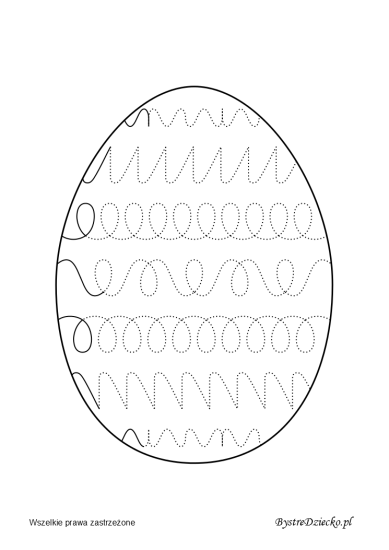 